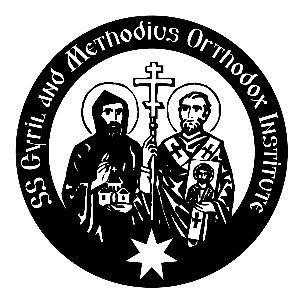 REQUIRED TEXTS (Students should purchase this/these texts)Joseph Woodill, The Fellowship of Life: Virtue Ethics and Orthodox Christianity, (Washington: Georgetown University Press, 1998).ARTICLES TO DOWNLOAD AND READCaiazza, John C., “History and Tradition in Virtue Ethics,” Modern Age  56.2 (2014): 43-51. Freeman, Steven (2014) The Modern Project – The Good That We Need. Glory to God for All Things. https://glory2godforallthings.com/  Freeman, Steven. (2016) A Virtuous Man – The Good That We Need. Glory to God for All Things. https://glory2godforallthings.com/  Freeman, Steven. (2019) A Crisis of Virtue – The Good That We Need. Glory to God for All Things. https://glory2godforallthings.com/  Freeman, Steven. (2020) The Violence of Modernity – The Good That We Need. Glory to God for All Things. https://glory2godforallthings.com/  Garcia, J. L., “Anscombe's Three Theses Revisited: Rethinking the Foundations of Medical Ethics,” Christian Bioethics: Non-ecumenical Studies in Medical Morality 14.2, (2008):123-140.Hamalis, P., “The Fellowship of Life,” Journal of Religion 80.1 (2000):158–59. https://doi.org/10.1086/490589. https://www.academia.edu/10998209/Eastern_Orthodox_EthicsMacIntyre, Alasdair, After Virtue, Notre Dame, IN, 1985. Reid, J., “Virtue, Rule-Following, and Absolute Prohibitions,”  Journal of the American Philosophical Association, 5.1 (2019): 78–97.Sandefur, T., “The Politics (Telos) of Star Trek,”  Claremont Review of Books.15.3 (2015)Solomon, David, “Elizabeth Anscombe's ‘Modern Moral Philosophy’: Fifty Years Later,” Christian Bioethics: Non-ecumenical Studies in Medical Morality. 14.2, (2008):109-122.Stern, Robert, “Divine Commands and Secular Demands: On Darwall on Anscombe on ‘Modern Moral Philosophy’ Mind. Oct2014, Vol. 123 Issue 492, p1095-1122. 28p.Further resources, including recommended texts, websites and an extended bibliography, are listed on the unit site.SEMESTER PROGRAM     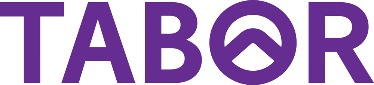 EDU211.7Ethical Understandings Semester 1, 2024LecturerFr Erich Fein     frerich@scmoi.edu.auFr Erich Fein     frerich@scmoi.edu.auFr Erich Fein     frerich@scmoi.edu.auDeliveryTuesdays 4.30pm – 6.30pm AETFully Online Tuesdays 4.30pm – 6.30pm AETFully Online Tuesdays 4.30pm – 6.30pm AETFully Online AQF Level7Credit Points6Week beginning OR actual DateWeekLecture / Workshop TopicReadings20 Feb WK 1Course IntroductionHamalis, P (2000). The Fellowship of Life. Journal of Religion 80, no. 1 (2000): 158–59. https://doi.org/10.1086/490589. https://www.academia.edu/10998209/Eastern_Orthodox_Ethics27 Feb WK2Modernity and Virtue Freeman, Steven (2014) The Modern Project – The Good That We Need. Glory to God for All Things. https://glory2godforallthings.com/  Freeman, Steven. (2016) A Virtuous Man – The Good That We Need. Glory to God for All Things. https://glory2godforallthings.com/  Freeman, Steven. (2019) A Crisis of Virtue – The Good That We Need. Glory to God for All Things. https://glory2godforallthings.com/  Freeman, Steven. (2020) The Violence of Modernity – The Good That We Need. Glory to God for All Things. https://glory2godforallthings.com/  5 March WK3Rules, Consequentialism, and VirtueSolomon, David (2008) Elizabeth Anscombe's "Modern Moral Philosophy": Fifty Years Later. Christian Bioethics: Non-ecumenical Studies in Medical Morality. Vol. 14 Issue 2, p109-122. 14p.Nafsika Athanassoulis & Allison Ross (2010) A virtue ethical account of making decisions about risk, Journal of Risk Research, 13:2, 217-230, DOI: 10.1080/1366987090312630912 March WK4The Human Telos Sandefur, T (2016). The Politics (Telos) of Star Trek.  Claremont Review of Books. Volume XV, Number 3, Summer 2015Stern, Robert (2014) Divine Commands and Secular Demands: On Darwall on Anscombe on ‘Modern Moral Philosophy’ Mind. Oct2014, Vol. 123 Issue 492, p1095-1122. 28p.18 – 25 March No Class First Week of Great Lent 26 MarchWK5Tradition in Virtue Ethics Caiazza, John C. History and Tradition in Virtue Ethics. Modern Age. Spring2014, Vol. 56 Issue 2, p43-51. 9p.Garcia, J. L. A (2008) Anscombe's Three Theses Revisited: Rethinking the Foundations of Medical Ethics. Christian Bioethics: Non-ecumenical Studies in Medical Morality. Vol. 14 Issue 2, p123-140. 18p2 AprilWK6MacIntyre and Accounts of Emotivism Alasdair MacIntyre, (1985). After Virtue, Notre Dame, IN. Chapter 1 A Disquieting Suggestion and Chapter 2 The Nature of Moral Disagreement Today and the Claims of Emotivism.9 AprilWK7Return to VirtueWoodill, The Fellowship of Life, Chapter 116 AprilWK8The Fathers on the VirtuesWoodill, The Fellowship of Life, Chapter 223 AprilWK9The Pursuit of VirtueWoodill, The Fellowship of Life, Chapter 329 April – 5 May No Class Holy WeekNo Class Holy WeekNo Class Holy Week6 May- 12 May No Class Bright WeekNo Class Bright WeekNo Class Bright Week13 MayWK10The Ethics of Harakas, Guroion, YannarasWoodill, The Fellowship of Life, Chapter 420 MayWK11The Ethics of CreationWoodill, The Fellowship of Life, Chapter 527 May WK12Virtues and Marriage Woodill, The Fellowship of Life, Chapter 63 June WK13Integration of Virtue Ethics and Orthodox Christianity Woodill, The Fellowship of Life, Chapter 7